University of Melbourne Student Union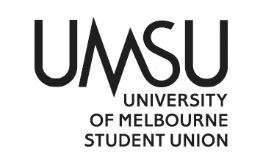 Meeting of the Clubs & Societies CommitteeConfirmed Minutes11 am, Thursday October 20, 2022Meeting 19/22Location: C&S Office and ZoomOpened at 11:17 amProcedural MattersElection of ChairMotion 1: To elect myself, Eleanor Cooney Hunt, as chair.Mover: Eleanor Cooney Hunt		Seconder: Samuel KirbyCarried without Dissent (CWD)Acknowledgement of Indigenous OwnersSo acknowledgedAttendanceClubs Committee: Kimberley Ng, Samuel Kirby, Imke Pansegrouw, Ethan YuenOfficer: Ellie Cooney HuntStaff: Fiona SandersGrant speaking rights to Coordinator (Standing Order 21.2)Motion 2: To grant speaking rights to the Coordinator, Fiona Sanders.Mover: ChairCWDApologiesEddie BiggsProxiesNilMembershipNo changesAdoption of AgendaAdd the Iranian Society to Other BusinessMotion 3: To adopt the amended Agenda. Mover: ChairCWDRatify Previous MinutesFriday October 7, 2022Motion 4: To ratify minutes from the most recent meeting on October 7th, 2022.Mover: ChairCWDConflict of interestsMatters arising from the MinutesDisciplineClubs to be DisaffiliatedBiological Society of the University of Melbourne (BSUM)Engineers Australia Student SocietyEnvironmental Science AssociationArabic Language SocietyCryptoClubEmerging Markets NetworkInternational Students Travel GroupMelbourne International Relations SocietyMUR MotorsportsPokémon Observation, Knowledge & Evolution NationPetition to disaffiliate the following clubs who have not convened an AGM (Regulation 6.1.a (5.2)):Biological Society of the University of Melbourne (BSUM)Engineers Australia Student SocietyEnvironmental Science AssociationArabic Language SocietyCryptoClubEmerging Markets NetworkInternational Students Travel GroupMelbourne International Relations SocietyMUR MotorsportsPokémon Observation, Knowledge & Evolution NationMUR Motorsports & Melbourne International Relations Society have advised they held an AGM.No AGMs from Biological Society of the University of Melbourne (BSUM), Engineers Australia Student Society, Environmental Science Association, Arabic Language Society, CryptoClub, Emerging Markets Network, International Students Travel Group, Pokémon Observation, Knowledge & Evolution NationMotion 5: To disaffiliate clubs 4.1.1.1 to 4.1.1.7 (inclusive) and 4.1.1.10.Mover: ChairCWDMotion 6: To disaffiliate MUR Motorsports & Melbourne International Relations Society.Mover: ChairFor: 0 	Against: 4LOSTUniversity Network of Investment and TradingClub advised that they did not technically breach their own constitution which says “Academic Period”Motion 7: To put UNIT on probation for 12 months for holding their AGM on a non-academic day which is a breach of breach of C&S Regulations 5.2.2.Mover: ChairCWDChinese Literati SocietyMotion 8: To put the Chinese Literati Society on probation for 6 months for failing to submit the membership list in the manner stipulated by the C&S Committee (Regulation 6.1.a (5.3))Mover: ChairCWDRegulation reviewDeferWellbeing Training & Camp Training Development/ReviewNext Meeting, deferInvite new committee members to next meeting.Training:Canvas subjectNo updateRebate SchemeNo updateBank Signatory Handover 2021-22Chinese Culture Society (new account)Have opened account and submitted details. C&S Committee congratulates them.CSSA duplicated clubClubs Coordinator has not actionedISTG SGM not submittedClub has been disaffiliated, no further actionAwards NightNothing further, all bills paid. Ellie did a great job.OB ReportNo report submittedGrantsMotion 9: To approve CSF18361.Mover: ChairFor: 3	Carried with 1 abstentionMotion 10: To accept the Office Bearer recommendationsMover: Chair CWDGeneral MeetingsComplete AGMs:Labor Club	15-MarOxfam Group	17-MayPostgraduate Environment Network	17-MayArts Students Society	24-MayLebanese Students Society	24-MayRobogals Melbourne	25-MayStudents of Royal Melbourne	27-MayBangladeshi Student Society	5-AugPsychology Association	8-AugIndonesian Students Association	11-AugCAINZ	15-AugChristian Union	17-AugThai Student Association	25-AugWomen in Economics Students' Society	30-AugTurkish Society	31-AugDesign Student Society (DES)	1-SepMacedonian Student Society	1-SepHealthy Eating and Nutrition Society	6-SepLanguage Exchange Club	6-SepPhilosophy Society	6-SepClinical Audiology Students' Association	8-SepMathematics & Statistics Society	8-SepGlobal Health Society	9-SepComplete SGMs:Psychology Association	12-AprMandarin Language Club	9-MayUnimelb Love Letters	26-MayJapanese Club	28-MayScience Students Society	31-MarStudent Exchange Society	8-AugFrench Club	18-AugMotion 11: To accept all of the completed AGMs & SGMs.Mover: ChairCWDImke Pansegrouw dropped out at 11:35 and came backProblems:Enactus, International Commerce Students Society: AGMs with no website NoticePetition to put the following clubs on probation for 12 months not notifying members of the AGM (6.1.a (5.2.1)):EnactusInternational Commerce Students SocietyPetitioned by Kimmy Ng and Samuel KirbyJack Finlay arrived at 11:44 amHistory Society, Students Association of Management & Marketing, Anime and Manga Club: SGMs with no website NoticeHistory Society already disciplined Petition to put the following clubs on probation for 12 months not notifying members of the SGM (6.1.a (5.2.1)):Students Association of Management & MarketingAnime and Manga ClubPetitioned by Kimmy Ng and Jack FinlayToastmasters AGM no zoom report as directed in General Meeting proceduresTo put Toastmasters on probation for 3 months for failing to submit documents as directed by the C&S Committee (Regulation 6.1.h)Petitioned by Jack Finlay and Kimmy NgPostgraduate Physics Students’ Society AGM: Correct closing bank statement not submitted as requestedTo suspend Postgraduate Physics Students’ Society’s grants until the correct closing bank statement is submitted or for 12 months (Regulation 6.1.h)Petitioned by Samuel Kirby and Jack FinlayEngineering Students Club SGM: incomplete resubmission by deadlineTo suspend the Engineering Students’ Club grants for 3 months for failing to submit complete SGM documents (Regulation 6.1.h).Petitioned by Samule Kirby and Imke PansegrouwBanking on Women SGM: Amended the constitution at an SGM, did not circulate amendments before SGM. Went ahead with AGM according to amended constitution.To put Banking on Women on probation for 12 months for breaching their own constitution (Regulation 6.1.d).Petitioned by Kimmy Ng and Samuel KirbyInquorate AGMsKorean Students Society – reconvened, will see how second AGM goesFolding our FuturesTo disaffiliate Folding Our Futures for failing to hold an AGM in 2022 (Regulation 6.1.a (5.2)).Petitioned by Samuel Kirby and Jack Finlay Inquorate SGMs:LING — Melbourne University Linguistics Society	18-MarWomen in Technology	13-AprWomen in Commerce and Politics	31-MarASEAN Students of University of Melbourne		3-AugMotion 12: Reject inquorate SGMsMover: ChairCWDExtensions, Late and Reconvened AGMsGenetics Society – 2 inquorate meetings, winding upInternet of Things – have submitted winding up papersPetition to disaffiliate the following clubs who have not convened an AGM (Regulation 6.1.a (5.2)):ASEAN Students of Melbourne UniversityStartUp Link UnimelbTzu Chi Collegiate AssociationConsulting ClubE-sport AssociationPolitical Interest SocietyFAS2 Fantasy & Science Fiction Appreciation SocietyOne For The WorldPetitioned by Samuel Kirby and Jack Finlay Other Business8.1 Iranian SocietyClub president has resigned, club is experiencing distress because of political situation in Iran. Fiona & Ellie to meet with exec and update Committee next meeting. Next MeetingThursday next week 1 pm, either 16th or 17th November, Ellie to set dateCloseMeeting closed at 12:18 pmName Conflicts of Interest declaredEleanor Cooney HuntStudent Exchange SocietySamuel KirbyRing of Choir, Fantasy and Science Fiction Appreciation SocietyEthan YuenApollo Music Society, Civil and Structural Society, Engineers Australia, Embrace EducationImke PansegrouwStudent Exchange SocietyEdward BiggsArts Students Society Jack FinlayScience Students Society, Australian Music Appreciation SocietyKimberley NgEurovision Social ClubBella HenryTransit Riders Alliance for Melbourne Students, Women in Commerce and Politics, Genetics SocietyGRANT IDCLUB NAMEGRANT TYPEDATE FROMOFFICE BEARER RECOMMENDATIONSCSF18356ArchiclePurchases & Hiring (Events)08/10/2022Approve grant at 50% of grant funding due to late submissionCSF18355ArchiclePurchases & Hiring (Events)08/10/2022Approve grant at 50% of grant funding due to late submissionCSF18363Optometry Students SocietyPurchases & Hiring (Events)13/10/2022Approve grant at 50% of grant funding due to late submissionCSF18399Sri Lankan Students AssociationFunction06/10/2022Reject (late after event)CSF18398Sri Lankan Students AssociationFunction06/10/2022Reject (late after event)CSF18420Geomatics SocietyPurchase (Other)Reject - cup is big enough for UMSU logoCSF18423Science Students SocietyPurchase (Other)Approve grantCSF18390Korean Students SocietyFunction25/11/2022Approve grant on the condition that evidence of a venue booking is submitted before the eventCSF18378Korean Students SocietyFunction18/11/2022Approve grant on the condition that evidence of a venue booking is submitted before the eventCSF18376Korean Students SocietyFunction11/11/2022Approve grant on the condition that evidence of a venue booking is submitted before the eventCSF18374Korean Students SocietyFunction04/11/2022Approve grant on the condition that evidence of a venue booking is submitted before the eventCSF18353Statistics and Mathematics Postgraduate SocietyExcursions04/11/2022Approve grant and OCECSF18424Science Students SocietyPurchases & Hiring (Events)20/11/2022Approve grant and OCECSF18361Apollo Music SocietyPurchases & Hiring (Events)21/10/2022Approve grant and OCECSF18408Geomatics SocietyFunction17/11/2022Approve grant and OCECSF18418Wine SocietyFunction22/11/2022Approve grant and OCECSF18412Engineering Music SocietyFunction26/10/2022Approve grant and OCECSF18368Electrical Engineering ClubFunction17/11/2022Approve grant and OCECSF18360Anime and Manga ClubFunction21/10/2022Approve grant and OCECSF18354Macedonian Students SocietyFunction06/10/2022Reject grant on the grounds that COVID pre-approval was not obtained, and this duplicates a previously rejected grant (18161)CSF18371Korean Students SocietyFunction14/10/2022Approve at 50% (initial application was non-compliant in SFH)CSF18364Anime and Manga ClubFunction17/10/2022Reject grant CSF18409Electrical Engineering ClubFunction27/10/2022Reject grant on the condition that the SFH information is non compliant - this has been applied to all grants which do not meet minimum SFH standards. CSF18406Indian Graduate Students SocietyPurchases & Hiring (Events)23/10/2022Reject grant on the condition that the SFH information is non compliant - this has been applied to all grants which do not meet minimum SFH standards. CSF18401Potter HeadsFunction21/10/2022Approve grant on the condition that food is supplied at the eventCSF18372Korean Students SocietyFunction21/10/2022Approve at 50% (initial application was non-compliant in SFH)CSF18373Korean Students SocietyFunction28/10/2022Approve at 50% (initial application was non-compliant in SFH)CSF18365Pre-Law SocietyFunction19/10/2022Approve at 50% (initial application was non-compliant in SFH)CSF18370Animal Protection SocietyFunction25/10/2022Reject grant on the condition that the SFH information is non compliant - this has been applied to all grants which do not meet minimum SFH standards. CSF18245Biomedical Engineering SocietyFunction26/10/2022Reject grant on the condition that the SFH information is non compliant - this has been applied to all grants which do not meet minimum SFH standards. CSF18362Card CrewFunction14/10/2022Reject grant on the condition that the SFH information is non compliant - this has been applied to all grants which do not meet minimum SFH standards. CSF18366German ClubFunction28/10/2022Reject grant on the condition that the SFH information is non compliant - this has been applied to all grants which do not meet minimum SFH standards. CSF18352Environmental Engineers SocietyFunction25/10/2022Reject grant on the condition that the SFH information is non compliant - this has been applied to all grants which do not meet minimum SFH standards. CSF18403Music Students SocietyPurchases & Hiring (Events)27/10/2022Approve grant on the condition that evidence of a venue booking is submitted before the eventTo approve all Standard Grants en blocTo approve all Standard Grants en blocTo approve all Standard Grants en blocTo approve all Standard Grants en blocTo approve all Standard Grants en bloc